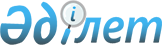 Қазақстан Республикасы Президентінің 1998 жылғы 30 маусымдағы № 3985 Жарлығына өзгерістер мен толықтырулар енгізу туралыҚазақстан Республикасы Президентінің 2011 жылғы 6 сәуірдегі № 1182 ЖарлығыҚазақстан Республикасы Президенті 

мен Үкіметі актілерінің жинағында 

жариялануға тиіс              ҚАУЛЫ ЕТЕМІН:



      1. «Қазақстан Республикасы Президентінің жанында Шетелдік инвесторлар кеңесін құру туралы» Қазақстан Республикасы Президентінің 1998 жылғы 30 маусымдағы № 3985 Жарлығына (Қазақстан Республикасының ПҮАЖ-ы, 1998 ж., № 18, 156-құжат; 2000 ж., № 17, 168-құжат; 2003 ж., № 45, 486-құжат; 2007 ж., № 14, 160-құжат) мынадай толықтырулар мен өзгерістер енгізілсін:



      жоғарыда аталған Жарлықпен бекітілген Қазақстан Республикасы Президентінің жанындағы Шетелдік инвесторлар кеңесі туралы ережеде:



      4-тармақтағы «сауда» деген сөз «жаңа технологиялар» деген сөздермен ауыстырылсын;



      8-тармақтағы «орынбасары», «Сыртқы істер министрі», «Индустрия және сауда министрі», «Экономика және бюджеттік жоспарлау министрі» деген сөздер тиісінше «бірінші орынбасары», «Қазақстан Республикасының Мемлекеттік хатшысы - Сыртқы істер министрі», «Премьер-Министрінің орынбасары - Индустрия және жаңа технологиялар министрі», «Экономикалық даму және сауда министрі» деген сөздермен ауыстырылсын;



      14-тармақтың 1) тармақшасында «қызметіне» деген сөзден кейін «байқаушы мәртебесінде» деген сөздермен толықтырылсын;



      18-тармақтың екінші абзацындағы «сауда» деген сөз «жаңа технологиялар» деген сөздермен ауыстырылсын.



      4-тарау мынадай мазмұндағы 15-1-тармақпен толықтырылсын:



      «15-1. Осы Ереженің 6-1-тарауында айқындалатын тәртіппен Комиссияның оң шешімі болған кезде үміткерге байқаушы мәртебесі беріледі.»;



      21-тармақта «Президентіне» деген сөзден кейін «байқаушылардың құрамы бойынша және» деген сөздермен толықтырылсын; 



      мынадай мазмұндағы 6-1-тараумен толықтырылсын:



      «6-1. Байқаушылар

      21-2. Байқаушылар Кеңестің мүшелері болып табылмайды.



      21-3. Байқаушылар құрамына оннан аспайтын халықаралық ұйым немесе шетелдік компания кіре алады.



      21-4. Байқаушылардың құрамын Комиссияның ұсынымы бойынша Кеңестің төрағасы бекітеді.



      21-5. Байқаушылар Кеңестің аралық және жалпы отырыстарына қатыса алады, сондай-ақ жұмыс органымен келісім бойынша баяндама жасай алады.



      21-6. Байқаушылар кем дегенде Кеңестің бір жұмыс тобының жұмысына белсенді қатысуға, Қазақстан Республикасының жағымды инвестициялық ахуалын қалыптастыруға және беделін жақсартуға үлес қосуы тиіс.



      21-7. Байқаушы мәртебесі Кеңестің мүшелігіне өтінім берген үміткерлерге екі жылға беріледі.



      21-8. Байқаушының өкілеттіктер мерзімі аяқталғаннан кейін Комиссия байқаушыны Кеңестің мүшелігіне енгізуге немесе енгізуден бас тартуға ұсынады.»;



      28-тармақтың бірінші бөлігіндегі «мерзімдерде жылына кемінде екі рет» деген сөздер «мерзімге және тақырыпқа сәйкес жылына кемінде бір рет» деген сөздермен ауыстырылсын;



      31-тармақ мынадай редакцияда жазылсын:



      «31. Кеңестің жалпы және аралық отырыстарының қорытындылары бойынша қабылданған шешімдер хаттамамен ресімделеді. Кеңестің жұмыс органы Қазақстан Республикасының Премьер-Министрімен, мүдделі мемлекеттік органдармен және Кеңестің шетелдік мүшелерімен келісілген хаттама жобасын Кеңестің жалпы отырысы өткізілген күннен бастап екі апта мерзімде Қазақстан Республикасы Президентінің Әкімшілігіне енгізеді.».



      2. Осы Жарлық қол қойылған күнінен бастап қолданысқа енгізіледі.      Қазақстан Республикасының

      Президенті                                 Н. Назарбаев 
					© 2012. Қазақстан Республикасы Әділет министрлігінің «Қазақстан Республикасының Заңнама және құқықтық ақпарат институты» ШЖҚ РМК
				